Сургалтын хөтөлбөрийн жишээ загвар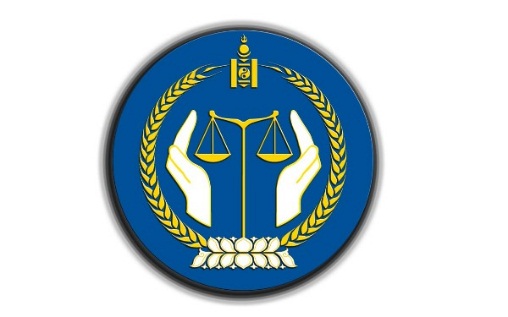 МОНГОЛ УЛСЫН ШҮҮХИЙН ЕРӨНХИЙ ЗӨВЛӨЛ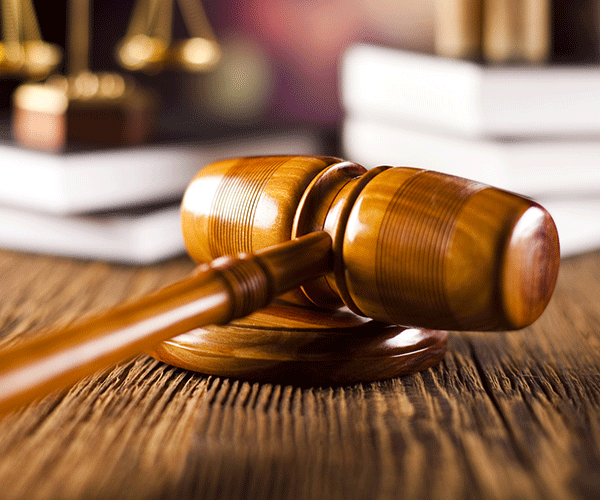 “ГЭМТ ХЭРГИЙН ШИНЖ, ГЭМТ ХЭРГИЙН ЗҮЙЛЧЛЭЛ” СУРГАЛТЫН ХӨТӨЛБӨРУлаанбаатар хот2018 он
Шүүхийн ерөнхий зөвлөлийн даргын 2018 оны ....... дугаар тушаалын хавсралт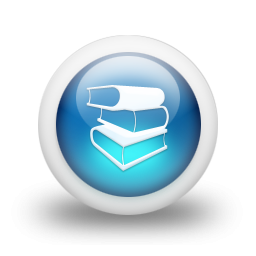 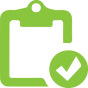 Хөтөлбөрийн үндэслэл, хэрэгцээ шаардлагаХөтөлбөрийн зорилго: Агуулгын тодорхойлолт:  Зорилт:Оролцогчдын эзэмших мэдлэг, ур чадвар:“Гэмт хэргийн шинж, гэмт хэргийн зүйлчлэл”сургалтын сэдэвчилсэн төлөвлөгөө, цаг хуваарилалт:Нэг. ГЭМТ ХЭРГИЙН ШИНЖ, ГЭМТ ХЭРГИЙН ЗҮЙЛЧЛЭЛ Сэдэв 1. Сэдвийн зорилго: 	 ....................................................................................................................................................................................................................................Нэр томъёо:................................Сэдвийн агуулга:............................................................................................................................................................................................................................................................................Сургалтын заах арга зүй, сургалтын хэрэглэгдэхүүн:............................................................................................................................................................................................................................................................................Хяналтын асуулт:1. ................2. ................Эх сурвалж:1. ................Сургалтын сэдэвАгуулгаЦагНэг. Гэмт хэргийн шинж, гэмт хэргийн зүйлчлэлНэг. Гэмт хэргийн шинж, гэмт хэргийн зүйлчлэлНэг. Гэмт хэргийн шинж, гэмт хэргийн зүйлчлэлНэг. Гэмт хэргийн шинж, гэмт хэргийн зүйлчлэлСэдэв 1 цагСэдэв 2 цагСэдэв 3 цагНийт:Нийт:Нийт: цаг